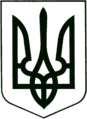 УКРАЇНА
МОГИЛІВ-ПОДІЛЬСЬКА МІСЬКА РАДА
ВІННИЦЬКОЇ ОБЛАСТІВИКОНАВЧИЙ КОМІТЕТ                                                           РІШЕННЯ №141Від 25.05.2023р.                                              м. Могилів-ПодільськийПро фінансово-господарську діяльність міського комунального підприємства «Могилів-Подільський парк культури та відпочинку ім. Лесі Українки» за 2022 рік
Керуючись ст.ст. 17, 30, 52, 59 Закону України «Про місцеве самоврядування в Україні», відповідно до плану роботи виконавчого комітету міської ради на 2023 рік, заслухавши інформацію директора міського комунального підприємства «Могилів-Подільський парк культури та відпочинку ім. Лесі Українки» Авдєєва Г.В. про фінансово-господарську діяльність підприємства за 2022 рік, -виконком міської ради ВИРІШИВ:1. Інформацію директора міського комунального підприємства «Могилів-Подільський парк культури та відпочинку ім. Лесі Українки»  Авдєєва Г.В. про фінансово-господарську діяльність підприємства за 2022 рік взяти до відома.2. Директору міського комунального підприємства «Могилів-Подільський парк культури та відпочинку ім. Лесі Українки» Авдєєву Г.В. постійно проводити роботу для забезпечення прибуткової діяльності підприємства і благоустрою парку культури для відпочинку населення.3. Контроль за виконанням даного рішення покласти на заступника міського голови з питань діяльності виконавчих органів Слободянюка М.В..                                                                                                                                                                                                       Міський голова                                                          Геннадій ГЛУХМАНЮК